１　図1，図2のようにを使った回路をつくりました。次の問いに答えなさい。⑴　図1の抵抗R2に加わる電圧を求めなさい。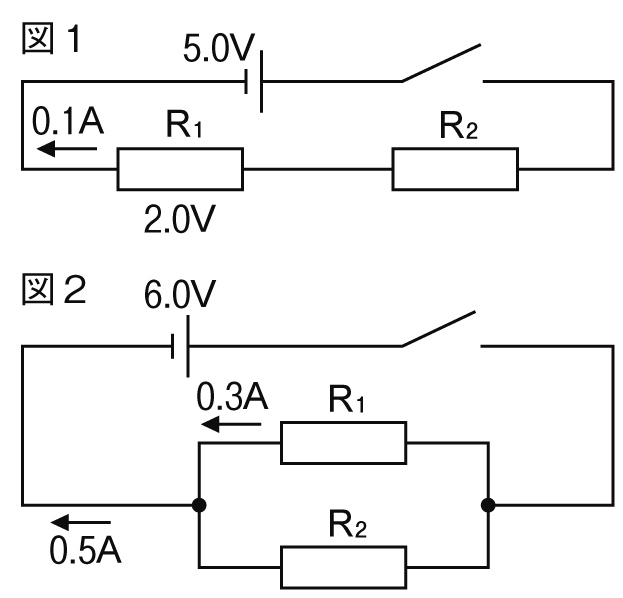 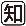 （　　　　　）⑵　図1の抵抗R1の大きさを求めなさい。（　　　　　）⑶　図1の回路全体の抵抗の大きさを求めなさい。（　　　　　）⑷　図2の抵抗R2を流れる電流の大きさを求めなさい。（　　　　　）⑸　図2の抵抗R2の大きさを求めなさい。（　　　　　）⑹　図2の回路全体の抵抗の大きさを求めなさい。（　　　　　）２　ストローA，ストローB，ティッシュペーパーを用意し，ストローAをティッシュペーパーでよくこすった。その後，こすった部分を手でつかまないように注意し，ストローAを消しゴムにさしたゼムクリップにかぶせた。次の問いに答えなさい。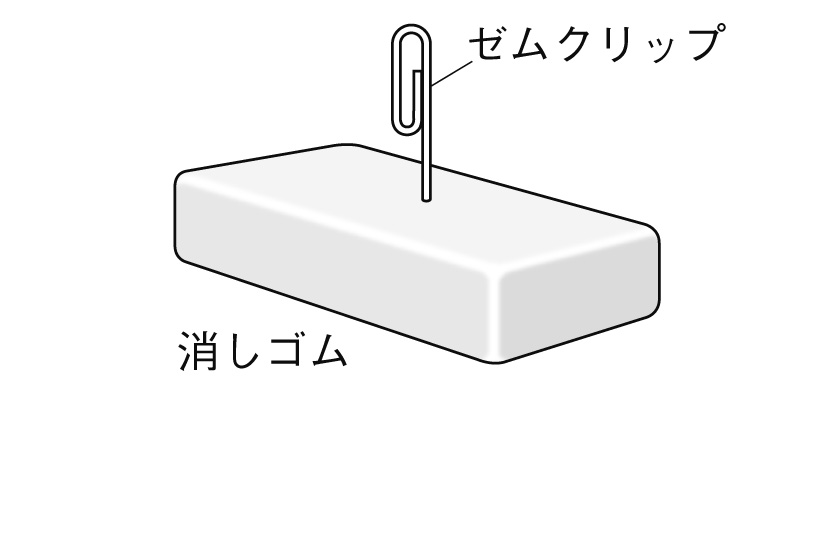 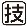 ⑴　ティッシュペーパーでストローBをよくこすり，図のようにストローAに近づけるとどのようになりますか。に書きなさい。（　　　　　　　　　　　　　　　　　　　　）⑵　⑴でこすったティッシュペーパーをストローAに近づけると，ストローAが引き寄せられた。この理由を簡潔に書きなさい。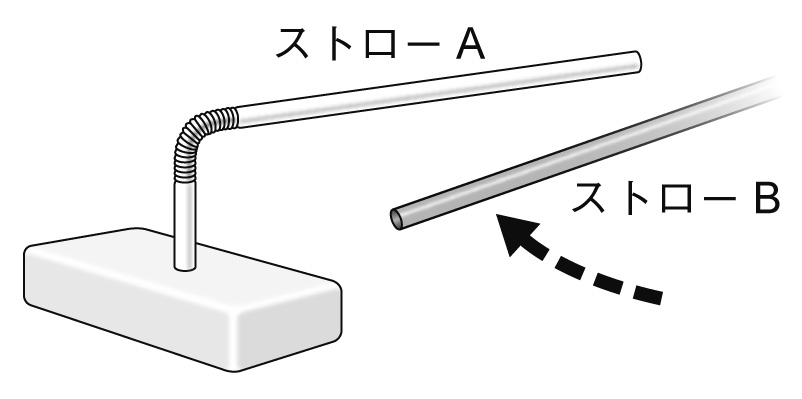 （　　　　　　　　　　　　　　　　　　　　　　　　　　　　　　　）３　図のように，真空放電管に電圧を加えたところ，に明るい線が見えました。次の問いに答えなさい。⑴　A，Bのうち，－極はどちらですか。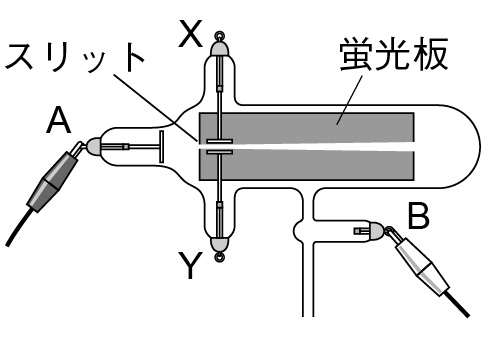 （　　　　　　　）⑵　さらに，Xに＋極，Yに－極をつなぐと，明るい線は上へ曲がりました。このことからどのようなことがわかりますか。（　　　　　　　　　　　　　　　　　　　　　　　　　　　　　　　　　　　　　　　　　　　　　　　　　）